SECTION A: MODERATION PROCEDURESKindly confirm whether moderation guidelines set by MATSEC were followed, namely that:the school was contacted before the moderation process to set a date;the works to be moderated were all presented;an adequate space for the moderation process was provided;the moderator’s anonymity was respected (s/he was not introduced to the teacher/s, candidates, or parents);no feedback was provided by the moderator directly to the school or a member of staff.I, the moderator, confirm that MATSEC guidelines for the moderation process were followed. were not followed (kindly explain in the space below).SECTION B: GENERAL CRITERIASECTION C: SUBJECT SPECIFIC CRITERIASECTION D: CHANGES IN INDIVIDUAL CANDIDATE MARKSIn the case where the marks of ALL candidates are to be changed by a specific value, kindly use Section E: Comments.SECTION E: COMMENTS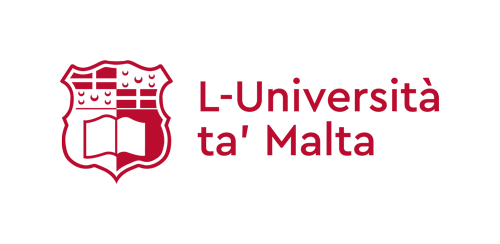 Coursework Moderation: SEC ChemistryCoursework Moderation: SEC ChemistryDate of Moderation: School: CriteriaCriteriaYesNoB1.The presented work is up to SEC standard.B2.Marking schemes/rationale are used.B3.Marks are awarded fairly.B4.Coursework follows a suitable format.B5.Coursework contains evidence of candidates’ authentic work (no long extracts of dictated, downloaded, or copied material).The work presented by most candidates:The work presented by most candidates:YesNoC1.Includes at least 13 experiments.C2.Includes at least one experiment from each of syllabus sections (a) to (j).C3.Includes not more than three experiments from each section.C4.Includes two investigations.C5.Presents well-recorded observations/measurements.C6.Makes suitable analysis, including graphs/quantitative work.C7.Evaluates the experiment and results.C8.Identifies precautions and attention to safety.C9.Presents well-drawn and labelled diagrams.C10.Shows a variety of skills.C11.Is well presented (front page with list of reports, reports/pages are numbered)Candidate’s NameOriginal MarkModerated MarkReasons for Change